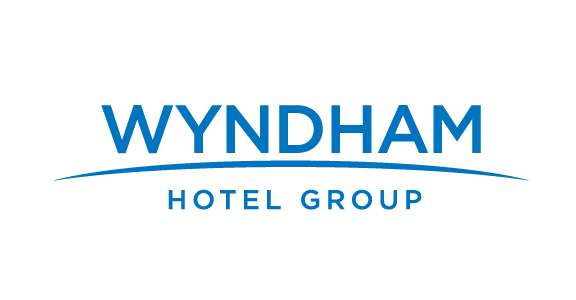 CREDIT CARD AUTHORIZATION FORMI am authorizing the Wyndham Hotel Group to charge the credit card below for the following charges (please check all that apply):Name of Guest(s):  ______________________________________________☐		Room, Tax and Resort Fee Charges for:	____________________________			 (Please attach a list if for more than one person)		Arrival Date: _______________	Departure Date: _______________________☐		Guarantee Room, Tax and Resort Fee Only☐		Payment for the following: Room Attrition or Cancellation Damages☐		Amount $_______________					☐		Banquet Charges		(Includes food, beverage, meeting room rental, audio-visual and telephone lines)By signing below I an authorizing the Wyndham Hotel Group to charge this credit card for the above charges listed, under the terms specified on this form.☐ AMEX ☐ VISA ☐ MASTERCARD ☐ DINER’S CLUB  ☐ DISCOVERY    Card # ___________________________	  Exp.	_________Print Name	____________________________	Signature ____________________                               As It Appears on CardBilling Address: __________________________________________________________City: ___________________________ State:   __________________	    Zip:	 _________**Please attach a copy of the front and back of the credit card listed above and driver’s license with matching signature**Without this information, we are unable to process the charges.AuthorizationForms.com